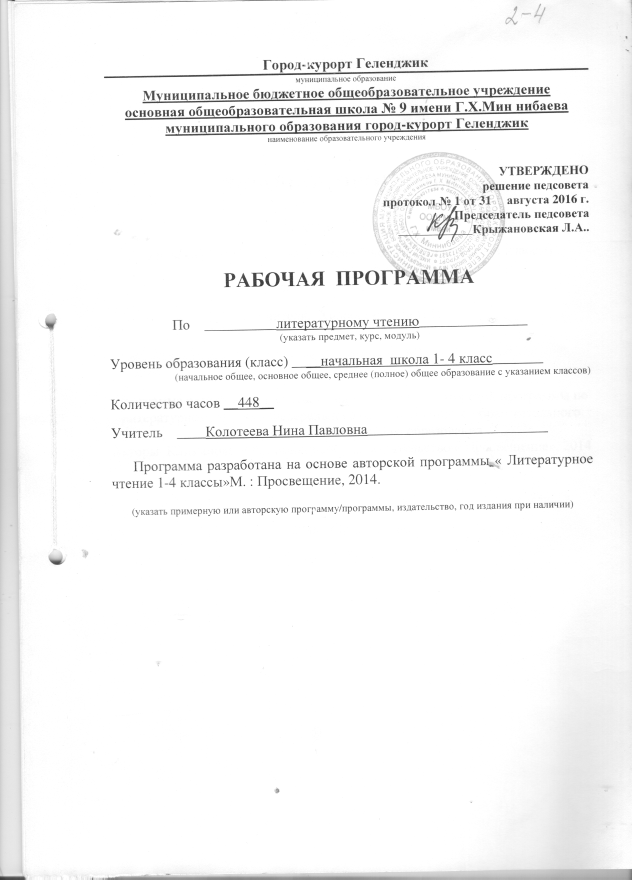 Пояснительная запискаРабочая программа по предмету «Литературное чтение» для 1-4 классов  разработана на основе Федерального государственного образовательного стандарта начального общего образования, целями и задачами образовательной программы НОО МБОУ ООШ №9 имени Г.Х. Миннибаева, концепции духовно-нравственного развития и воспитания личности гражданина России, планируемых результатов начального общего образования на основе учебно-методического комплекта «Школа России», авторской программы  Л. Ф. Климановой, М.В. Бойкиной «Литературное чтение», издательство М.:« Просвещение», 2014 год.Литературное чтение — один из основных предметов в обучении младших школьников. Он формирует общеучебный навык чтения и умение работать с текстом, пробуждает интерес к чтению художественной литературы и способствует общему развитию ребёнка, его духовно-нравственному и эстетическому воспитанию.Успешность изучения курса литературного чтения обеспечивает результативность по другим предметам начальной школы.Курс литературного чтения направлен на достижение следующих целей:— овладение осознанным, правильным, беглым и выразительным чтением как базовым навыком в системе образования младших школьников; совершенствование всех видов речевой деятельности, обеспечивающих умение работать с разными видами текстов; развитие интереса к чтению и книге; формирование читательского кругозора и приобретение опыта в выборе книг и самостоятельной читательской деятельности;— развитие художественно-творческих и познавательных способностей, эмоциональной отзывчивости при чтении художественных произведений; формирование эстетического отношения к слову и умения понимать художественное произведение;— обогащение нравственного опыта младших школьников средствами художественной литературы; формирование нравственных представлений о добре, дружбе, правде и ответственности; воспитание интереса и уважения к отечественной культуре и культуре народов многонациональной России и других стран.Основными задачами курса являются:-развивать у учащихся способность воспринимать художественное произведение, сопереживать героям, эмоционально откликаться на прочитанное;-учить школьников чувствовать и понимать образный язык художественного произведения, выразительные средства языка, развивать образное мышление;-формировать умение воссоздавать художественные образы литературного произведения, развивать творческое и воссоздающее воображение учащихся и особенно ассоциативное мышление;-развивать поэтический слух детей, накапливать эстетический опыт слушания произведений, воспитывать художественный вкус;-формировать нравственные представления, суждения и оценки через анализ произведения, осмысление мотивов поступков героев, идентификацию себя с героями литературных произведений;-обогащать чувственный опыт ребёнка, его реальные представления об окружающем мире и природе;-формировать эстетическое отношение ребёнка к жизни, приобщая его к чтению художественной литературы;-формировать потребность в постоянном чтении книг, развивать интерес к самостоятельному литературному творчеству;-создавать условия для формирования потребности в самостоятельном чтении художественных произведений, формировать читательскую самостоятельность; расширять кругозор детей через чтение книг различных жанров, разнообразных по содержанию и тематике, обогащать нравственно-эстетический и познавательный опыт ребёнка; обеспечивать развитие речи школьников, формировать навык чтения и речевые умения;- работать с различными типами текстов, в том числе научнопознавательным.Литературное чтение как учебный предмет в начальной школе имеет большое значение в решении задач не только обучения, но и воспитания.Знакомство учащихся с доступными их возрасту художественными произведениями, духовно-нравственное и эстетическое содержание которых активно влияет на чувства, сознание и волю читателя, способствует формированию личных качеств, соответствующих национальным и общечеловеческим ценностям. Ориентация учащихся на моральные нормы развивает у них умение соотносить свои поступки с этическими принципами поведения культурного человека, формирует навыки доброжелательного сотрудничества.Важнейшим аспектом литературного чтения является формирование навыка чтения и других видов речевой деятельности учащихся. Они овладевают осознанным и выразительным чтением, чтением текстов про себя, учатся ориентироваться в книге, использовать её для расширения своих знаний об окружающем мире.В процессе освоения курса у младших школьников повышается уровень коммуникативной культуры: формируются умения составлять диалоги, высказывать собственное мнение, строить монолог в соответствии с речевой задачей, работать с различными видами текстов, самостоятельно пользоваться справочным аппаратом учебника, находить информацию в словарях, справочниках и энциклопедиях.На уроках литературного чтения формируется читательская компетентность, помогающая младшему школьнику осознать себя грамотным читателем, способным к использованию читательской деятельности для своего самообразования. Грамотный читатель обладает потребностью в постоянном чтении книг, владеет техникой чтения и приёмами работы с текстом, пониманием прочитанного и прослушанного произведения, знанием книг, умением их самостоятельно выбрать и оценить.Курс литературного чтения пробуждает интерес учащихся к чтению художественных произведений. Внимание начинающего читателя обращается на словесно-образную природу художественного произведения, на отношение автора к героям и окружающему миру, на нравственные проблемы, волнующие писателя. Младшие школьники учатся чувствовать красоту поэтического слова, ценить образность словесного искусства.Изучение предмета «Литературное чтение» решает множество важнейших задач начального обучения и готовит младшего школьника к успешному обучению в средней школе.Планируемые результаты освоения учебного предмета1 классЛичностными результатами изучения предмета «Литературное чтение» являются следующие умения:- оценивать поступки людей, жизненные ситуации с точки зрения общепринятых норм и ценностей;- оценивать конкретные поступки как хорошие или плохие;- эмоционально «проживать» текст, выражать свои эмоции;- понимать эмоции других людей, сочувствовать, сопереживать;- высказывать своё отношение к героям прочитанных произведений, к их поступкам.Метапредметными результатами изучения курса «Литературное чтение» является формирование универсальных учебных действий (УУД).- Ценить и принимать следующие базовые ценности:  «добро», «терпение», «родина», «природа», «семья» и т. д..- Уважение к своей семье, к своим родственникам, любовь к родителям.- Освоить  роли  ученика; формирование интереса (мотивации) к учению.- Оценивать  жизненные ситуаций  и поступки героев художественных текстов с точки зрения общечеловеческих норм.Воспринимать на слух художественный текст (рассказ, стихотворение) в исполнении учителя, учащихся; осмысленно, правильно читать целыми словами; отвечать на вопросы учителя по содержанию прочитанного; подробно пересказывать текст; составлять устный рассказ по картинке; заучивать наизусть небольшие стихотворения;  соотносить автора, название и героев прочитанных произведений;   различать рассказ и стихотворение.Реализация программы обеспечивает достижение выпускниками начальной школы следующих предметных результатов:1) понимание литературы как явления национальной и мировой культуры, средства сохранения и передачи нравственных ценностей и традиций;2) осознание значимости чтения для личного развития; формирование представлений о Родине и её людях, окружающем мире, культуре, первоначальных этических представлений, понятий о добре и зле, дружбе, честности; формирование потребности в систематическом чтении;3) достижение необходимого для продолжения образования уровня читательской компетентности, общего речевого развития, т. е. овладение чтением вслух и про себя, элементарными приёмами анализа художественных, научно-познавательных и учебных текстов с использованием элементарных литературоведческих понятий;4) использование разных видов чтения (изучающее (смысловое), выборочное, поисковое); умение осознанно воспринимать и оценивать содержание и специфику различных текстов, участвовать в их обсуждении, давать и обосновывать нравственную оценку поступков героев;5) умение самостоятельно выбирать интересующую литературу, пользоваться справочными источниками для понимания и получения дополнительной информации, составляя самостоятельно краткую аннотацию;6) умение использовать простейшие виды анализа различных текстов: устанавливать причинно-следственные связи и определять главную мысль произведения, делить текст на части, озаглавливать их, составлять простой план, находить средства выразительности, пересказывать произведение;7) умение работать с разными видами текстов, находить характерные особенности научно-познавательных, учебных и художественных произведений. На практическом уровне овладеть некоторыми видами письменной речи (повествование — создание текста по аналогии, рассуждение — письменный ответ на вопрос, описание — характеристика героев). Умение написать отзыв на прочитанное произведение;8) развитие художественно-творческих способностей, умение создавать собственный текст на основе художественного произведения, репродукции картин художников, по иллюстрациям, на основе личного опыта.2 классЛичностныеУчащиеся научатся:-  на основе художественных произведений определять основные ценности взаимоотношений в семье (любовь и уважение, сочувствие, взаимопомощь, взаимовыручка);- с гордостью относиться к произведениям русских писателей-классиков, известных во всем мире.Учащиеся получат возможность научиться:- понимать, что отношение к Родине начинается с отношений к семье, находить подтверждение этому в читаемых текстах, в том числе пословицах и поговорках;- с гордостью и уважением относиться к творчеству писателей и поэтов, рассказывающих в своих произведениях о Родине, составлять рассказы о них, передавать в этих рассказах восхищение и уважение к ним;- самостоятельно находить произведения о своей Родине, с интересом читать; создавать собственные высказывания и произведения о Родине.МетапредметныеРегулятивные УУДУчащиеся научатся:- сопоставлять цели, заявленные на шмуцтитуле с содержанием материала урока в процессе его изучения;- формулировать вместе с учителем учебную задачу урока в соответствии с целями темы;понимать учебную задачу урока;- читать в соответствии с целью чтения (выразительно, целыми словами, без искажений и пр.);- коллективно составлять план урока, продумывать возможные этапы изучения темы;- коллективно составлять план для пересказа литературного произведения;- контролировать выполнение действий в соответствии с планом;- оценивать результаты своих действий по шкале и критериям, предложенным учителем;- оценивать результаты работы сверстников по совместно выработанным критериям;-выделять из темы урока известные знания и умения, определять круг неизвестного по изучаемой теме в мини-группе или паре.- фиксировать по ходу урока и в конце его удовлетворённость/ неудовлетворённость своей работой на уроке (с помощью шкал, лесенок, разноцветных фишек и пр.), аргументировать позитивное отношение к своим успехам, проявлять стремление к улучшению результата в ходе выполнения учебных задач;- анализировать причины успеха/неуспеха с помощью лесенок и оценочных шкал, формулировать их в устной форме по собственному желанию;- осознавать смысл и назначение позитивных установок на успешную работу, пользоваться ими в случае неудачи на уроке, проговаривая во внутренней речи.Учащиеся получат возможность научиться:- формулировать учебную задачу урока в мини-группе (паре), принимать её, сохранять на протяжении всего урока, периодически сверяя свои учебные действия с заданной задачей;- читать в соответствии с целью чтения (бегло, выразительно, по ролям, выразительно наизусть и пр.);- составлять план работы по решению учебной задачи урока в мини-группе или паре, предлагать совместно с группой (парой) план изучения темы урока;- выбирать вместе с группой (в паре) форму оценивания результатов, вырабатывать совместно с группой (в паре) критерии оценивания результатов;-оценивать свои достижения и результаты сверстников в группе (паре) по выработанным критериям и выбранным формам оценивания (с помощью шкал, лесенок, баллов и пр.);- определять границы коллективного знания и незнания по теме самостоятельно (Что мы уже знаем по данной теме?- фиксировать причины неудач в устной форме в группе или паре;- предлагать варианты устранения причин неудач на уроке;- осознавать смысл и назначение позитивных установок на успешную работу, пользоваться ими в случае неудачи на уроке, проговаривая во внешней речи.Познавательные УУДУчащиеся научатся:- пользоваться в практической деятельности условными знаками и символами, используемыми в учебнике для передачи информации;- отвечать на вопросы учителя и учебника, придумывать свои собственные вопросы;- понимать переносное значение образного слова, фразы или предложения, объяснять их самостоятельно, с помощью родителей, справочных материалов;- сравнивать лирические и прозаические произведения, басню и стихотворение, народную и литературную сказку;- сопоставлять литературное произведение или эпизод из него с фрагментом музыкального произведения, репродукцией картины художника, с пословицей и поговоркой соответствующего смысла;-создавать небольшое высказывание (или доказательство воей точки зрения) по теме урока из 5—6 предложений;- понимать смысл русских народных и литературных сказок, басен И. А. Крылова;-  проявлять индивидуальные творческие способности при составлении докучных сказок, составлении рифмовок, небольших стихотворений, в процессе чтения по ролям, при инсценировании и выполнении проектных заданий;- соотносить пословицы и поговорки с содержанием литературного произведения;понимать читаемое, интерпретировать смысл читаемого, фиксировать прочитанную информацию в виде таблиц или схем.Учащиеся получат возможность научиться:- определять информацию на основе различных художественных объектов, например литературного произведения, иллюстрации, репродукции картины, музыкального текста, таблицы, схемы и т. д.;- анализировать литературный текст с опорой на систему вопросов учителя (учебника), выявлять основную мысль произведения;- сравнивать мотивы поступков героев из одного литературного произведения, выявлять особенности их поведения в зависимости от мотива;- находить в литературных текстах сравнения и эпитеты, использовать их в своих творческих работах;- самостоятельно определять с помощью пословиц (поговорок) смысл читаемого произведения;- понимать смысл русских народных и литературных сказок, рассказов и стихов великих классиков литературы (Пушкина, Лермонтова, Чехова, Толстого, Крылова и др.);понимать значение этих произведения для русской и мировой литературы;- проявлять индивидуальные творческие способности при составлении рассказов, небольших стихотворений, басен, в процессе чтения по ролям, при инсценировании и выполнении проектных заданий;ПредметныеВиды речевой и читательской деятельностиУчащиеся научатся:- понимать цели изучения темы, представленной на шмуцтитулах, пользоваться (под руководством учителя) в читательской практике приёмами чтения (комментированное чтение, чтение диалога, выборочное чтение);- читать целыми словами со скоростью чтения, позволяющей понимать художественный текст; при чтении отражать настроение автора;- ориентироваться в учебной книге, её элементах;находить сходные элементы в книге художественной;- осознавать нравственное содержание пословиц, поговорок, мудрых изречений русского народа, соотносить их нравственный смысл с изучаемыми произведениями;- распределять загадки по тематическим группам, составлять собственные загадки на основе предложенного в учебнике алгоритма;- соотносить заголовок текста с содержанием, осознавать взаимосвязь содержания текста с его заголовком (почему так называется);определять характер литературных героев, приводить примеры их поступков.Учащиеся получат возможность научиться:- читать вслух бегло, осознанно, без искажений, выразительно, передавая своё отношение к прочитанному, выделяя при чтении важные по смыслу слова, соблюдая паузы между предложениями и частями текста;- понимать смысл традиций и праздников русского народа, сохранять традиции семьи и школы, осуществлять подготовку к праздникам; составлять высказывания о самых ярких и впечатляющих событиях, происходящих в дни семейных праздников, делиться впечатлениями о праздниках с друзьями;- употреблять пословицы и поговорки в диалогах и высказываниях на заданную тему;- наблюдать, как поэт воспевает родную природу, какие чувства при этом испытывает;- рассуждать о категориях «добро» и «зло», «красиво» и «некрасиво», употреблять данные понятия и их смысловые оттенки в своих оценочных высказываниях; предлагать свои варианты разрешения конфликтных ситуаций и нравственных дилемм;- пользоваться элементарными приёмами анализа текста с помощью учителя;- осуществлять переход от событийного восприятия произведения к пониманию главной мысли; соотносить главную мысль произведения с пословицей или поговоркой;понимать, позицию какого героя произведения поддерживает автор, находить этому доказательства в тексте;- задавать вопросы по прочитанному произведению, находить на них ответы в тексте; находить эпизод из прочитанного произведения для ответа на вопрос или подтверждения собственного мнения;- делить текст на части; озаглавливать части, подробно пересказывать, опираясь на составленный под руководством учителя план;-осознанно выбирать виды чтения (ознакомительное, изучающее, выборочное, поисковое) в зависимости от цели ,  находить книги для самостоятельного чтения в библиотеках (школьной, домашней, городской, виртуальной и др.);при выборе книг и поиске информации опираться на аппарат книги, её элементы; делиться своими впечатлениями о прочитанных книгах, участвовать в диалогах и дискуссиях;Творческая деятельностьУчащиеся научатся;- пересказывать текст подробно на основе коллективно составленного плана или опорных слов с помощью учи теля;- составлять собственные высказывания на основе произведений, высказывая собственное отношение к прочитанному.Учащиеся получат возможность научиться:- сочинять свои произведения малых жанров устного народного творчества в соответствии с жанровыми особенностями и индивидуальной задумкой;- творчески пересказывать содержание произведения от автора, от лица героя.Литературоведческая пропедевтикаУчащиеся научатся:- различать потешки, небылицы, песенки, считалки, народные сказки, осознавать их культурную ценность для русского народа;- находить различия между научно-познавательным и художественным текстом; приводить факты из текста, указывающие на его принадлежность к научно-познавательному или художественному; составлять таблицу различий;- использовать знания о рифме, особенностях жанров (стихотворения, сказки, загадки, небылицы, песенки, потешки), особенностях юмористического произведения в своей литературно-творческой деятельности.Учащиеся получат возможность научиться:- понимать особенности стихотворения: расположение строк, рифму, ритм;- определять героев басни, характеризовать их, понимать мораль и разъяснять её своими словами;- находить в произведении средства художественной выразительности;- понимать, позицию какого героя произведения поддерживает автор, находить доказательство этому в тексте.3 классЛичностные Учащиеся научатся:- понимать, что отношение к Родине начинается с отношений к семье, находить подтверждение этому и читаемых текстах, в том числе пословицах и поговорках;- формирование чувства гордости за свою Родину, её историю, российский народ, становление гуманистических и демократических ценностных ориентаций многофункционального российского общества;-  формирование средствами литературных произведений целостного взгляда на мир в единстве и разнообразии природы, народов, культур и религий;-  воспитание художественно-эстетического вкуса, эстетических потребностей, ценностей и чувств на основе опыта слушания и заучивания наизусть произведений художественной литературы;- развитие этических чувств, доброжелательности и эмоционально-нравственной отзывчивости, понимания и сопереживания чувствам других людей;-  формирование уважительного отношения к иному мнению, истории и культуре других народов, выработка умения терпимо относиться к людям иной национальной принадлежности;-  овладение начальными навыками адаптации к школе, школьному коллективу;-  принятие и освоение социальной роли обучающегося, развитие мотивов учебной деятельности и формирование личностного смысла учения;-  развитие самостоятельности и личной ответственности за свои поступки на основе представлений о нравственных нормах общения;-  развитие навыков сотрудничества со взрослыми и сверстниками в разных социальных ситуациях, умения избегать конфликтов и находить выходы из спорных ситуаций, умения сравнивать поступки героев литературных произведений со своими собственными поступками, осмысливать поступки героев;-  наличие мотивации к творческому труду и бережному отношению к материальным и духовным ценностям, формирование установки на безопасный, здоровый образ жизни.Учащийся получит возможность научиться:-понимать, что отношение к Родине начинается с отношений в семье и к малой родине, находить примеры самоотверженной любви к малой родине среди героев прочитанных произведений;-собирать материалы для проведения заочных экскурсий по любым местам своей Родины, местам, воспетым в произведениях писателей и поэтов, доносить эту информацию до слушателей, используя художественные формы изложения ( литературный журнал, уроки – концерты, уроки- праздники, уроки – конкурсы и пр.);Метапредметные Учащийся научится:- формировать учебную задачу урока в мини-группе (паре), принимать её, сохранять на протяжении всего урока, периодически сверяя свои учебные действия с заданной задачей;-  овладение способностью принимать и сохранять цели и задачи учебной деятельности, поиска средств её осуществления;- освоение способами решения проблем творческого и поискового характера;--формирование умения планировать, контролировать и оценивать учебные действия в соответствии с поставленной задачей и условиями её реализации, определять наиболее эффективные способы достижения результата;-  формирование умения понимать причины успеха/неуспеха учебной деятельности и способности конструктивно действовать даже в ситуациях неуспеха;-  использование знаково-символических средств представления информации о книгах;-  активное использование речевых средств  для решения коммуникативных и познавательных задач;-  использование различных способов поиска учебной информации в справочниках, словарях, энциклопедиях и интерпретации информации в соответствии с коммуникативными и познавательными задачами;-   овладение навыками смыслового чтения текстов в соответствии с целями и задачами, осознанного построения речевого высказывания в соответствии с задачами коммуникации и составления текстов в устной и письменной формах;-умение договариваться о распределении ролей в совместной деятельности, осуществлять взаимный контроль в совместной деятельности, общей цели и путей её достижения, осмысливать собственное поведение и поведение окружающих;- готовность конструктивно разрешать конфликты посредством учёта интересов сторон и сотрудничестваУчащийся получит возможность научиться:-формировать учебную задачу урока коллективно, в мини – группе или паре; Формировать свои задачи урока в соответствии с темой урока и индивидуальными учебными потребностями и интересами;.- читать в соответствии с целью чтения( в темпе разговорной речи, без искажений, выразительно, выборочно и пр.);- принимать замечания, конструктивно обсуждать недостатки предложенного плана; Оценивать свою работу в соответствии с заранее выработанными критериями и выбранными формами оценивания.Предметные Виды речевой и читательской деятельностиУчащиеся научатся:- Читать вслух бегло, осознанно, без искажений, выразительно, передавая своё отношение к прочитанному, выделяя при чтении важные по смыслу слова, соблюдая паузы между предложениями и частями текста;-  понимание литературы как явления национальной и мировой культуры, средства сохранения и передачи нравственных ценностей и традиций;-  осознание значимости чтения для личного развития; формирование представлений о Родине и её людях, окружающем мире, культуре, первоначальных этических представлений, понятий о добре и зле, дружбе, честности; формирование потребности в систематическом чтении;-  достижение необходимого для продолжения образования уровня читательской компетентности, общего речевого развития, т.е. овладение чтением вслух и про себя, элементарными приёмами анализа художественных, научно-познавательных и учебных текстов с использованием элементарных литературоведческих понятий;-  использование разных видов чтения (изучающее (смысловое), выборочное, поисковое); умение осознанно воспринимать и оценивать содержание и специфику различных текстов, участвовать в их обсуждении, давать и обосновывать нравственную оценку поступков героев;-  умение самостоятельно выбирать интересующую литературу, пользоваться справочными источниками для понимания и получения дополнительной информации, составляя самостоятельно краткую аннотацию;- умение использовать простейшие виды анализа различных текстов: устанавливать причинно-следственные связи и определять главную мысль произведения, делить текст на части, озаглавливать их, составлять простой план, находить средства выразительности, пересказывать произведение;-  умение работать с разными видами текстов, находить характерные особенности научно-познавательных, учебных и художественных произведений. На практическом уровне овладеть некоторыми видами письменной речи (повествование – создание текста по аналогии, рассуждение – письменный ответ на вопрос, описание – характеристика героев). умение написать отзыв на прочитанное произведение;-осознавать значимость чтения для дальнейшего обучения. Понимать цель обучения (удовлетворение читательского интереса и приобретение опыта чтения, поиск фактов и суждений, аргументаций, иной информации);-осознанно воспринимать (при чтении вслух и про себя, при прослушивании) содержание различных видов текстов, выявлять их специфику (художественный, научно-популярный, учебный, справочный), определять главную мысль и героев произведения, отвечать на вопросы по содержанию произведения, определять последовательность событий, задавать вопросы по услышанному или прочитанному учебному, научно-популярному и художественному тексту;-свою мысль в монологическое речевое высказывание небольшого объема (повествование, описание, рассуждение) с опорой на авторский текст, по предложенной теме или отвечая на вопрос;-вести диалог в различных учебных и бытовых ситуациях обобщения, соблюдая правила речевого этикета, участвовать в диалоге при обсуждении прослушанного/прочитанного произведения;-работать со словом (распознавать прямое и переносное значение слова, его многозначностью), целенаправленно пополнять свой активный словарный запас;-читать (вслух и про себя) со скоростью, позволяющей осознавать (понимать) смысл прочитанного;-читать осознанно и выразительно доступные по объему произведения;-ориентироваться в нравственном содержании прочитанного, осознавать сущность поведения героев, самостоятельно делать выводы, соотносить поступки героев с нравственными нормами;-передавать содержание прочитанного или прослушанного с учетом специфики научно-популярного, учебного и художественного текстов; передавать содержание текста в виде пересказа (полного или выборочного);-коллективно обсуждать прочитанное, доказывать собственное мнение, опираясь на текст или собственный опыт;-ориентироваться в книге по названию, оглавлению, отличать сборник произведений от авторской книги, самостоятельно и целенаправленно осуществлять выбор книги в библиотеке по заданной тематике, по собственному желанию;-составлять краткую аннотацию (автор, название, тема книги, рекомендации к чтению) на литературное произведение по заданному образцу;-воспринимать художественную литературу как вид искусства;-осмысливать эстетические и нравственные ценности художественного текста и высказывать собственное суждение;-осознанно выбирать виды чтения (ознакомительное, изучающее, выборочное, поисковое) в зависимости от цели чтения;-определять авторскую позицию и высказывать свое отношение к герою и его поступкам;-доказывать и подтверждать фактами (из текста) собственное суждение;-на практическом уровне овладеть некоторыми видами письменной речи (повествование – создание текста по аналогии, рассуждение – письменный ответ на вопрос, описание – характеристика героя);-писать отзыв о прочитанной книге;-работать с тематическим каталогом;-работать с детской периодикой.Учащиеся получат возможность научиться:- понимать значимость произведений великих русских писателей и поэтов ( Пушкина, толстого, Чехова, Тютчева, Фета, Некрасова и др.) для русской культуры;- читать вслух бегло, осознанно, без искажений, интонационно объединять слова в предложении и предложения в тексте, выражая своё отношение к содержанию и героям произведения;- участвовать в дискуссиях на нравственные темы; подбирать примеры из прочитанных произведений, доказывая свою точку зрения.- делить текст на части, озаглавливать части; выбирать наиболее точную формулировку главной мысли из ряда данных;- подробно и выборочно пересказывать текст; составлять устный рассказ о герое прочитанного произведения по плану;- размышлять о характере и поступках героя; относить произведение к одному из жанров: сказка, пословица, загадка, песенка, скороговорка; различать народную и литературную ( авторскую) сказку;-находить в сказке зачин, концовку, троекратный повтор и другие сказочные приметы;-относить сказочных героев к одной из групп ( положительные, отрицательные, герои-помощники, нейтральные персонажи);-соотносить автора, название и героев прочитанных произведений.-читать по ролям литературное произведение;-использовать различные способы работы с деформированным текстом (устанавливать причинно-следственные связи, последовательность событий; дать характеристику героя; составлять текст на основе плана);-создавать собственный текст на основе художественного произведения, репродукции картин художников, по серии иллюстраций к произведению или на основе личного опыта.Творческая деятельность Дети научатся- сочинять самостоятельно произведения малых жанров устного народного творчества в соответствии с жанровыми особенностями и индивидуальной задумкой;-творчески пересказывать текст (от лица героя, от автора), дополнять текст;-создавать иллюстрации, диафильм по содержанию произведения;-работать в группе, создавая инсценировки по произведению, сценарии, проекты;-способам написания изложенияУчащиеся получат возможность научиться:- составлять рассказы об особенностях национальных праздников и традиций на основе прочитанных произведений ( фольклора, летописей, былин, житейских рассказов;-сравнивать, сопоставлять делать элементарный анализ различных текстов, выделяя два-три существенных признака;-отличать прозаический текст от поэтического;-распознавать особенности фольклорных форм (сказки, загадки, пословицы)Литературная пропедевтикаУчащиеся научатся:- понимать особенности стихотворения: расположение строк, рифму, ритм; определять героев басни, характеризовать их, понимать мораль, и разъяснять её своими словами; соотносить с пословицами и поговорками;-сравнивать, сопоставлять, делать элементарный анализ различных текстов, используя ряд литературоведческих понятий (фольклорная и авторская литература, структура текста, герой, автор) и средства художественной выразительности (сравнение, олицетворение, метафора);-определять позиции героев и автора художественного текста;-создавать прозаический или поэтический текст по аналогии на основе авторского текста, используя средства художественной выразительности (в том числе из текста).Учащийся получит возможность научиться:- сравнивать, сопоставлять, делать элементарный анализ различных текстов, используя ряд литературных понятий ( фольклорная, и авторская литература, структура текста, герой и автор) и средств художественной выразительности ( сравнение, олицетворение, метафора);-наизусть не менее 15 стихотворений;-названия, основное содержание изученных литературных произведений, их авторов;-элементы книги (обложка, оглавление, титульный лист, иллюстрация).-повышать и понижать голос в соответствии со знаками препинания и характером содержания;-соблюдать паузы  и выбирать темп чтения в зависимости от смысла читаемого;-определять тему и главную мысль произведения;-воспроизводить содержание текста по вопросам или картинному плану, данному в учебнике;-подробно пересказывать небольшие произведения с отчетливо выраженным сюжетом;-отвечать на вопросы по содержанию текста, находить в нем предложения, подтверждающие устное высказывание;-раскрывать содержание иллюстраций к произведению; соотносить их с отрывками рассказа, находить в тексте слова соответствующие им;-делить текст на части, озаглавливать их, выявлять основную мысль прочитанного;-сопоставлять слова близкие по значению; понимать значение слов и выражений в контексте: различать простейшие случаи многозначности слов, отыскивать в тексте слов и выражений, характеризующих событие, действующих лиц, картины природы;-ориентироваться в учебной книге: знакомство с содержанием; нахождение в нем названия нужного произведения; умение пользоваться заданиями и вопросами, помещёнными в учебных книгах;-читать стихотворные произведения наизусть (по выбору);-различать жанры художественной литературы (сказка, рассказ, басня), различать сказки народные и литературные;-приводить примеры произведений фольклора (пословицы, загадки, сказки).4 классЛичностныеУчащийся научится- понимать, что отношение к Родине начинается к семье и к малой родине, находить примеры самоотверженной любви к малой родине среди героев прочитанных произведений; -оценивать поступки людей, жизненные ситуации с точки зрения общепринятых норм и ценностей;-оценивать конкретные поступки как хорошие или плохие;- эмоционально «проживать» текст, выражать свои эмоции;-понимать эмоции других людей, сочувствовать, сопереживать;- высказывать своё отношение к героям прочитанных произведений, к их поступкам.1) формирование чувства гордости за свою Родину, её историю, российский народ, становление гуманистических и демократических ценностных ориентации многонационального российского общества;2) формирование средствами литературных произведений целостного взгляда на мир в единстве и разнообразии природы, народов, культур и религий;3) воспитание художественно-эстетического вкуса, эстетических потребностей, ценностей и чувств на основе опыта слушания и заучивания наизусть произведений художественной литературы;4) развитие этических чувств, доброжелательности и эмоционально-нравственной отзывчивости, понимания и сопереживания чувствам других людей;5) формирование уважительного отношения к иному мнению, истории и культуре других народов, выработка умения терпимо относиться к людям иной национальной принадлежности;6) овладение начальными навыками адаптации к школе, к школьному коллективу;7) принятие и освоение социальной роли обучающегося, развитие мотивов учебной деятельности и формирование личностного смысла учения;8) развитие самостоятельности и личной ответственности за свои поступки на основе представлений о нравственных нормах общения;9) развитие навыков сотрудничества со взрослыми и сверстниками в разных социальных ситуациях, умения избегать конфликтов и находить выходы из спорных ситуаций, умения сравнивать поступки героев литературных произведений со своими собственными поступками, осмысливать поступки героев;10) наличие мотивации к творческому труду и бережному отношению к материальным и духовным ценностям, формирование установки на безопасный, здоровый образ жизни.Средством достижения этих результатов служат тексты литературных произведений, вопросы и задания к ним, авторские тексты – диалоги постоянно действующих героев; технология продуктивного чтения.Учащийся получит возможность научиться: Познавать национальные традиции своего народа, сохранять их;- рассказывать о своей родине, об авторах и произведениях о Родине, о памятных местах своей малой родины:- находить в Интернете, в библиотеке произведения о родине, о людях, совершивших подвиги во имя своей Родины;- создавать свои собственные проекты о родине, писать собственные произведения о Родине.Метапредметные Учащиеся научатся: Формировать учебную задачу урока, коллективно, в мини – группе или паре;- читать в соответствии с целью чтения ( в темпе разговорной речи, без искажений, выразительно, выборочно и прю);1) овладение способностью принимать и сохранять цели и задачи учебной деятельности, поиска средств её осуществления;2) освоение способами решения проблем творческого и поискового характера;3) формирование умения планировать, контролировать и оценивать учебные действия в соответствии с поставленной задачей и условиями её реализации, определять наиболее эффективные способы достижения результата;4) формирование умения понимать причины успеха/неуспеха учебной деятельности и способности конструктивно действовать даже в ситуациях неуспеха;5) использование знаково-символических средств представления информации о книгах;6) активное использование речевых средств для решения коммуникативных и познавательных задач;7) использование различных способов поиска учебной информации в справочниках, словарях, энциклопедиях и интерпретации информации в соответствии с коммуникативными и познавательными задачами;8) овладение навыками смыслового чтения текстов в соответствии с целями и задачами, осознанного построения речевого высказывания в соответствии с задачами коммуникации и составления текстов в устной и письменной формах;9) овладение логическими действиями сравнения, анализа, синтеза, обобщения, классификации по родовидовым признакам, установления причинно-следственных связей, построения рассуждений;10) готовность слушать собеседника и вести диалог, признавать различные точки зрения и право каждого иметь и излагать своё мнение и аргументировать свою точку зрения и оценку событий;11) умение договариваться о распределении ролей в совместной деятельности, осуществлять взаимный контроль в совместной деятельности, общей цели и путей её достижения, осмысливать собственное поведение и поведение окружающих;12) готовность конструктивно разрешать конфликты посредством учёта интересов сторон и сотрудничества.Учащийся получит возможность научиться:- самостоятельно анализировать художественные произведения разных жанров, определять мотивы поведения героев и смысл его поступков; соотносить их с нравстенными нормами; делать свой осознанный выбор поведения в такой же ситуации;- определять развитие настроения; выразительно читать, отражая при чтении развитие чувств; Создавать свои собственные произведения с учётом специфики жанра и возможностью использования различных выразительных средств.ПредметныеВиды речевой деятельностиУчащийся научится:- понимать значимость произведений великих русских писателей и поэтов ( Пушкина, толстого, Чехова, Тютчева, Фета, Некрасова и др.) для русской культуры;- читать вслух бегло, осознанно, без искажений, выразительно, передавая своё отношение к прочитанному, выделяя при чтении важные по смыслу слова, соблюдая паузы между предложениями и частями текста;Делить текст на части, подбирать заглавия к ним, составлять самостоятельно план пересказа, продумывать связки для соединения частей;-находить п произведениях средства художественной выразительности;- готовить проекты о книгах и библиотеке; участвовать в книжных конференциях и выставках; пользоваться алфавитным и тематическим каталогом в городской библиотеке.Учащийся получит возможность научиться:- осознавать значимость чтения для дальнейшего успешного обучения по другим предметам; Приобрести потребность  в системном просматривании, чтении и изучении справочной, научно – познавательной, учебной и художественной литературы;- воспринимать художественную литературу как вид искусства;- на практическом уровне овладевать некоторыми видами письменной речи ( повествование – создание текста по аналогии, рассуждение – письменный ответ на вопрос, описание- характеристика героя;- работать с детской  периодикой.Творческая деятельностьУчащийся научится:- пересказывать содержание произведения  подробно, выборочно и кратко, опираясь на самостоятельно составленный план; соблюдать при пересказе логическую последовательность и точность изложения событий; -составлять план, озаглавливать текст; составлять рассказы об особенностях национальных праздников и традиций на основе прочитанных произведений ( фольклора, летописей, былин, житейских рассказов.- писать отзыв на прочитанную книгу.Учащийся получит возможность научиться:Создавать собственные произведения, интерпретируя возможными способами произведения авторские ( создание кинофильма, диафильма, постановка живых картин и т. д. )Литературная пропедевтикаУчащиеся научатся:- сравнивать поставлять, делать элементарный анализ различных текстов, используя ряд литературных понятий) фольклорная и авторская литература, структура текста, герой, автор) и средств художественной выразительности ( сравнение, олицетворение, метафора). Учащийся получит возможность научиться:- определять позиции героев и позицию автора художественного текста; -создавать прозаический или поэтический текст по аналогии на основе авторского текста, используя средства художественной выразительности.Содержание учебного предметаВиды речевой и читательской деятельностиУмение слушать (аудирование)Восприятие на слух звучащей речи (высказывание собеседника, слушание различных текстов). Адекватное понимание содержания звучащей речи, умение отвечать на вопросы по содержанию прослушанного произведения, определение последовательности событий, осознание цели речевого высказывания, умение задавать вопросы по прослушанному учебному, научно-познавательному и художественному произведениям.Развитие умения наблюдать за выразительностью речи, за особенностью авторского стиля.ЧтениеЧтение вслух. Ориентация на развитие речевой культуры учащихся формирование у них коммуникативно-речевых умений и навыков.Постепенный переход от слогового к плавному, осмысленному, правильному чтению целыми словами вслух. Темп чтения, позволяющий осознать текст. Постепенное увеличение скорости чтения. Соблюдение орфоэпических и интонационных норм чтения. Чтение предложений с интонационным выделением знаков препинания. Понимание смысловых особенностей разных по виду и типу текстов, передача их с помощью интонирования. Развитие поэтического слуха. Воспитание эстетической отзывчивости на произведение. Умение самостоятельно подготовиться к выразительному чтению небольшого текста (выбрать тон и темп чтения, определить логические ударения и паузы).Развитие умения переходить от чтения вслух и чтению про себя.Чтение про себя. Осознание смысла произведения при чтении про себя (доступных по объёму и жанру произведений). Определение вида чтения (изучающее, ознакомительное, выборочное), умение находить в тексте необходимую информацию, понимание её особенностей.Работа с разными видами текстаОбщее представление о разных видах текста: художественном, учебном, научно-популярном — и их сравнение. Определение целей создания этих видов текста. Умение ориентироваться в нравственном содержании художественных произведении, осознавать сущность поведения героев.Практическое освоение умения отличать текст от набора предложений. Прогнозирование содержания книги по её названию и оформлению.Самостоятельное определение темы и главной мысли произведения по вопросам и самостоятельное деление текста на смысловые части, их озаглавливание. Умение работать с разными видами информации.Участие в коллективном обсуждении: умение отвечать на вопросы, выступать по теме, слушать выступления товарищей, дополнять ответы по ходу беседы, используя текст. Привлечение справочных и иллюстративно-изобразительных материалов.Библиографическая культураКнига как особый вид искусства. Книга как источник необходимых знаний. Общее представление о первых книгах на Руси и начало книгопечатания. Книга учебная, художественная, справочная. Элементы книги: содержание или оглавление, титульный лист, аннотация, иллюстрации.Умение самостоятельно составить аннотацию.Виды информации в книге: научная, художественная (с опорой на внешние показатели книги, её справочно-иллюстративный материал.Типы книг (изданий): книга-произведение, книга-сборник, собрание сочинений, периодическая печать, справочные издания (справочники, словари, энциклопедии).Самостоятельный выбор книг на основе рекомендательного списка, алфавитного и тематического каталога. Самостоятельное пользование соответствующими возрасту словарями и другой справочной литературой.Работа с текстом художественного произведенияОпределение особенностей художественного текста: своеобразие выразительных средств языка (с помощью учителя). Понимание заглавия произведения, его адекватное соотношение с содержанием.Понимание нравственно-эстетического содержания прочитанного произведения, осознание мотивации поведения героев, анализ поступков героев с точки зрения норм морали. Осознание понятия «Родина», представления о проявлении любви к Родине в литературе разных народов (на примере народов России). Схожесть тем и героев в фольклоре разных народов. Самостоятельное воспроизведение текста с использованием выразительных средств языка (синонимов, антонимов, сравнений, эпитетов), последовательное воспроизведение эпизодов с использованием специфической для данного произведения лексики (по вопросам учителя), рассказ по иллюстрациям, пересказ.Характеристика героя произведения с использованием художественно-выразительных средств данного текста. Нахождение в тексте слов и выражений, характеризующих героя и события. Анализ (с помощью учителя) поступка персонажа и его мотивов. Сопоставление поступков героев по аналогии или по контрасту. Характеристика героя произведения: портрет, характер, выраженные через поступки и речь. Выявление авторского отношения к герою на основе анализа текста, авторских помет, имён героев.Освоение разных видов пересказа художественного текста: подробный, выборочный и краткий (передача основных мыслей).Подробный пересказ текста (деление текста на части, определение главной мысли каждой части и всего текста, озаглавливание каждой части и всего текста): определение главной мысли фрагмента, выделение опорных или ключевых слов, озаглавливание; план (в виде назывных предложений из текста, в виде вопросов, в виде самостоятельно сформулированных высказываний) и на его основе подробный пересказ всего текста.Самостоятельный выборочный пересказ по заданному фрагменту: характеристика героя произведения (выбор слов, выражений в тексте, позволяющих составить рассказ о герое), описание места действия (выбор слов, выражений в тексте, позволяющих составить данное описание на основе текста). Вычленение и сопоставление эпизодов из разных произведений по общности ситуаций, эмоциональной окраске, характеру поступков героев.Развитие наблюдательности при чтении поэтических текстов. Развитие умения предвосхищать (предвидеть) ход развития сюжета, последовательности событий.Работа с научно-популярным,учебным и другими текстамиПонимание заглавия произведения, адекватное соотношение с его содержанием. Определение особенностей учебного и научно-популярного текстов (передача информации). Знакомство с простейшими приёмами анализа различных видов текста: установление причинно-следственных связей, определение главной мысли текста. Деление текста на части. Определение микротем. Ключевые или опорные слова. Построение алгоритма деятельности по воспроизведению текста. Воспроизведение текста с опорой на ключевые слова, модель, схему. Подробный пересказ текста. Краткий пересказ текста (выделение главного в содержании текста). Умение работать с учебными заданиями, обобщающими вопросами и справочным материалом.Умение говорить (культура речевого общения)Осознание диалога как вида речи. Особенности диалогического общения: умение понимать вопросы, отвечать на них и самостоятельно задавать вопросы по тексту; внимательно выслушивать, не перебивая, собеседника и в вежливой форме высказывать свою точку зрения по обсуждаемому произведению (художественному, учебному, научно-познавательному). Умение проявлять доброжелательность к собеседнику. Доказательство собственной точки зрения с опорой на текст или личный опыт. Использование норм речевого этикета в процессе общения. Знакомство с особенностями национального этикета на основе литературных произведений.Работа со словом (распознавать прямое и переносное значение слов, их многозначность), целенаправленное пополнение активного словарного запаса. Работа со словарями.Умение построить монологическое речевое высказывание небольшого объёма с опорой на авторский текст, по предложенной теме или в форме ответа на вопрос. Формирование грамматически правильной речи, эмоциональной выразительности и содержательности. Отражение основной мысли текста в высказывании. Передача содержания прочитанного или прослушанного с учётом специфики научно-популярного, учебного и художественного текстов. Передача впечатлений (из повседневной жизни, художественного произведения, изобразительного искусства) в рассказе (описание, рассуждение, повествование). Самостоятельное построение плана собственного высказывания. Отбор и использование выразительных средств (синонимы, антонимы, сравнения) с учётом особенностей монологического высказывания.Устное сочинение как продолжение прочитанного произведения, отдельных его сюжетных линий, короткий рассказ по рисункам либо на заданную тему.Письмо (культура письменной речи)Нормы письменной речи: соответствие содержания заголовку (отражение темы, места действия, характеров героев), использование в письменной речи выразительных средств языка (синонимы, антонимы, сравнения) в мини-сочинениях (повествование, описание, рассуждение), рассказ на заданную тему, отзыв о прочитанной книге.Круг детского чтенияЗнакомство с культурно-историческим наследием России, с общечеловеческими ценностями.Произведения устного народного творчества разных народов (малые фольклорные жанры, народные сказки о животных, бытовые и волшебные сказки народов России и зарубежных стран). Знакомство с поэзией А.С. Пушкина, М.Ю. Лермонтова, Л.Н. Толстого, А.П. Чехова и других классиков отечественной литературы XIX—XX вв., классиков детской литературы, знакомство с произведениями современной отечественной (с учётом многонационального характера России) и зарубежной литературы, доступными для восприятия младших школьников.Тематика чтения обогащена введением в круг чтения младших школьников мифов Древней Греции, житийной литературы и произведений о защитниках и подвижниках Отечества.Книги разных видов: художественная, историческая, приключенческая, фантастическая, научно-популярная, справочно-энциклопедическая литература, детские периодические издания.Основные темы детского чтения: фольклор разных народов, произведения о Родине, природе, детях, братьях наших меньших, добре, дружбе, честности, юмористические произведения.Литературоведческая пропедевтика(практическое освоение)Нахождение в тексте художественного произведения (с помощью учителя) средств выразительности: синонимов, антонимов, эпитетов, сравнений, метафор и осмысление их значения.Первоначальная ориентировка в литературных понятиях: художественное произведение, искусство слова, автор (рассказчик), сюжет (последовательность событий), тема. Герой произведения: его портрет, речь, поступки, мысли, отношение автора к герою.Общее представление об особенностях построения разных видов рассказывания: повествования (рассказ), описания (пейзаж, портрет, интерьер), рассуждения (монолог героя, диалог героев).Сравнение прозаической и стихотворной речи (узнавание, различение), выделение особенностей стихотворного произведения (ритм, рифма).Фольклорные и авторские художественные произведения (их различение).Жанровое разнообразие произведений. Малые фольклорные формы (колыбельные песни, потешки, пословицы, поговорки, загадки): узнавание, различение, определение основного смысла. Сказки о животных, бытовые, волшебные. Художественные особенности сказок: лексика, построение (композиция). Литературная (авторская) сказка.Рассказ, стихотворение, басня — общее представление о жанре, наблюдение за особенностями построения и выразительными средствами.Творческая деятельность обучающихся(на основе литературных произведений)Интерпретация текста литературного произведения в творческой деятельности учащихся: чтение по ролям, инсценирование, драматизация, устное словесное рисование, знакомство с различными способами работы с деформированным текстом и использование их (установление причинно-следственных связей, последовательности событий, изложение с элементами сочинения, создание собственного текста на основе художественного произведения (текст по аналогии), репродукций картин художников, по серии иллюстраций к произведению или на основе личного опыта). Развитие умения различать состояние природы в различные времена года, настроение людей, оформлять свои впечатления в устной или письменной речи. Сравнивать свои тексты с художественными текстами-описаниями, находить литературные произведения, созвучные своему эмоциональному настрою, объяснять свой выбор.Тематическое планирование с указанием количества часов, отводимых на освоение каждой темы1 класс (40 ч)2 класс ( 136 часов)3 класс ( 136 ч)4 класс ( 119 ч)МАТЕРИАЛЬНО-ТЕХНИЧЕСКОЕ ОБЕСПЕЧЕНИЕ ОБРАЗОВАТЕЛЬНОГО ПРОЦЕССАЛитературное чтение. Учебник. 1 класс. В 2 ч.Л. Ф. Климанова, В. Г. Горецкий, М.В.Голованова,).Литературное чтение. Учебник. 2 класс. В 2 ч.Л. Ф. Климанова, В. Г. Горецкий, М. В. Голованова, ).Литературное чтение. Учебник. 3 класс. В 2 ч.Л. Ф. Климанова, В. Г. Горецкий, М.В.Голованова,).Литературное чтение. Учебник. 4 класс. В 2 ч.Л. Ф. Климанова, В. Г. Горецкий, М. В. Голованова, ).Средства материально- технического обеспеченияРабочая программа «Литературное чтение 1-4 класс» предметная линия учебников системы « Школа России»,авторы: Л.Ф.Климанова, М.В. Бойкина Москва«Просвещение» 2014 годТехнические средства обученияНастенная доска с набором приспособлений для крепления картинок..Мультимедийный проектор . Компьютер. Сканер.Экранно-звуковые пособияМультимедийные (цифровые) образовательные ресурсы, соответствующие содержанию обученияТематическое планированиеОсновные виды деятельности учащихсяВводный урок (1 ч)Знакомство с учебником по литературному чтению. Система условных обозначений. Содержание учебника. Словарь.Ориентироваться в учебнике.Находить нужную главу в содержании учебника.Понимать условные обозначения, использовать их при выполнении заданий.Предполагать на основе названия содержание главы.Находить в словаре непонятные словаЖили-были буквы (7 ч)Знакомство с названием раздела. Прогнозирование содержания раздела. Выставка книг по теме. Стихотворения В. Данько, С. Чёрного, С. Маршака. Тема стихотворения. Заголовок. Характер героев (буквы). Выразительное чтение с опорой на знаки препинания. Творческая работа: волшебные превращения. Проектная деятельность. «Создаём город букв», «Буквы — герои сказок». Литературная сказка И. Токмаковой, Ф. Кривина.Главная мысль. Характер героя произведения. Творческий пересказ: дополнение содержания текста. Стихотворения Г. Сапгира, М. Бородицкой, И. Гамазковой, Е. Григорьевой. Заголовок. Рифма. Звукопись как приём характеристики героя. Главная мысль произведения. Заучивание наизусть. Конкурс чтецов.Прогнозировать содержание раздела.Расставлять книги на выставке в соответствии с темой раздела, сравнивать их, рассказывать о книге с выставки в соответствии с коллективно составленным планом.Выбирать книгу по заданному параметру.Воспринимать на слух произведение.Отвечать на вопросы по содержанию художественного произведения.Читать вслух плавно по слогам и целыми словами; передавать интонационно конец предложения.Объяснять название произведения.Выбирать из предложенного списка слова для характеристики различных героев произведения.Описывать внешний вид героя, его характер, привлекая текст произведения и свой читательский и жизненный опыт.Передавать характер героя с помощью жестов, мимики, изображать героев.Определять главную мысль; соотносить главную мысль с содержанием произведения.Составлять план пересказа прочитанного: что произошло в начале, потом, чем закончился рассказ.Участвовать в конкурсе чтецов; декламировать стихи на публику; оценивать себя в роли чтеца.Проверять себя и оценивать свои достижения (с помощью учителя)Сказки, загадки, небылицы (7 ч)Знакомство с названием раздела. Прогнозирование содержания раздела. Выставка книг по теме. Сказки авторские и народные. «Курочка Ряба». «Теремок». «Рукавичка». «Петух и собака». Сказки А. С. Пушкина. Произведения К. Ушинского и Л. Толстого. Герои сказки. Рассказывание сказки на основе картинного плана. Инсценирование. Главная мысль сказки. Сравнение народной и литературной сказок. Выразительные средства языка. Выразительное чтение диалогов из сказок. Загадки. Тема загадок. Сочинение загадок. Песенки. Русские народные песенки. Английские народные песенки. Герои песенок. Сравнение песенок. Настроение. Выразительное чтение песенок. Потешки. Герои потешки. Чтение по ролям. Небылицы. Сочинение небылиц. Оценка планируемых достиженийПрогнозировать содержание раздела.Подбирать книги на выставку в соответствии с темой раздела; рассказывать о ней в соответствии с коллективно составленным планом, обсуждать прочитанное.Выбирать нужную книгу по заданным параметрам.Читать известную сказку плавно, целыми словами, при повторении — читать выразительно, воспринимать на слух художественное произведение.Анализировать представленный в учебнике картинный план.Соотносить иллюстрацию с содержанием текста.Рассказывать сказку на основе картинного плана.Отвечать на вопросы по содержанию произведения.Называть героев сказки и причины совершаемых ими поступков, давать их нравственнуюПересказывать сказку подробно на основе картинного плана и по памяти.Сравнивать народную и литературную сказку.Сравнивать различные произведения малых и больших жанров: находить общее и отличия.Отгадывать загадки на основе ключевых (опорных) слов загадки, сочинять загадки, небылицы; объединять их по темам.Работать в паре, договариваться друг с другом, проявлять внимание.Проверять чтение друг друга, работая в парах исамостоятельно оценивать свои достиженияАпрель, апрель. 3венит капель! (5 ч)Знакомство с названием раздела. Прогнозирование содержания раздела. Выставка книг по теме. Лирические стихотворения А. Майкова, А. Плещеева, Т. Белозёрова, С. Маршака. Настроение. Развитие воображения, средства художественной выразительности: сравнение. Литературная загадка. Сочинение загадок. И. Токмакова. Е. Трутнева. Проект: «Составляем сборник загадок». Чтение наизусть стихотворений.Наблюдение за ритмическим рисунком стихотворного текста. Запоминание загадок. Сравнение стихов разных поэтов на одну тему, выбор понравившихся, их выразительное чтениеПрогнозировать содержание раздела.Отбирать книги на выставке в соответствии с темой раздела, рассказывать о книге с выставки в соответствии с коллективно составленным планом.Воспринимать на слух художественное произведение.Читать вслух лирические стихотворения, передавая настроение; отражая интонацию начала и конца предложения; с опорой на знак препинания в конце предложения.Находить в стихотворении слова, которые помогают передать настроение автора, картины природы, им созданные.Наблюдать за ритмом стихотворного произведения, сравнивать ритмический рисунок разных стихотворений.Отгадывать загадки на основе ключевых (опорных) слов загадки.Сочинять загадки на основе подсказки, данной в учебнике.Оценивать свой ответ в соответствии с образцом.Проверять чтение друг друга, оценивать свои достижения.Учиться работать в паре, обсуждать прочитанное, договариваться друг с другомИ в шутку и всерьёз (6 ч )Знакомство с названием раздела. Прогнозирование содержания произведений раздела. Выставка книг по теме. Весёлые стихи для детей И. Токмаковой, Г. Кружкова, К. Чуковского, О. Дриза, О. Григорьева, Т. Собакина. Авторское отношение к изображаемому. Звукопись как средство выразительности. Юмористические рассказы для детей Я. Тайца, Н. Артюховой, М. Пляцковского. Заголовок — «входная дверь» в текст. Подбор другого заголовка. Герой юмористического рассказа. Чтение по ролям. Заучивание наизусть. Рассказывание. Сравнение произведений на одну тему: сходство и различия. Оценка достиженийПрогнозировать содержание раздела.Подбирать книги к выставке в соответствии с темой раздела, рассказывать о книгах с выставки в соответствии с коллективно составленным планом.Воспринимать на слух художественное произведение.Учиться работать в паре, обсуждать прочитанное, договариваться друг с другом.Читать стихи с разным подтекстом, выражая удивление, радость, испуг.Отличать юмористическое произведение; находить характерные черты юмористического текста.Определять настроение автора.Объяснять смысл названия произведения.Придумывать свои заголовки.Находить слова, которые отражают характер героя.Передавать при чтении настроение стихотворения.Читать по ролям, отражая характер героя произведения.Исправлять допущенные ошибки при повторном чтении.Сравнивать произведения на одну и ту же тему; находить сходства и различия.Оценивать свои достиженияЯ и мои друзья (5 ч + 3 ч резерв)Знакомство с названием раздела. Прогнозирование содержания раздела. Выставка книг по теме. Рассказы о детях Ю. Ермолаева, М. Пляцков-ского. Заголовок — «входная дверь» в текст. План рассказа. Стихотворения Е. Благининой, В. Орлова, С. Михалкова, Р. Сефа, В. Берестова, И. Пивова-ровой, Я. Акима, Ю. Энтина. Тема произведений. Главная мысль. Нравственно-этические представления. Соотнесение содержания произведения с пословицами. Сравнение рассказа и стихотворения. Выразительное чтение. Заучивание наизусть. Проект: «Наш класс — дружная семья». Создание летописи класса. Оценка достиженийПланировать работу на уроке в соответствии с содержанием результатов шмуцтитула.Анализировать книги на выставке в соответствии с темой раздела.Представлять книгу с выставки в соответствии с коллективно составленным планом.Прогнозировать содержание раздела.Воспринимать на слух художественное произведение.Обсуждать с друзьями, что такое «настоящая дружба», кого можно назвать другом, приятелем.Читать произведение, отражая настроение, высказывать своё мнение о прочитанном.Обсуждать варианты доброжелательного и необидного способа общения.Определять тему произведения и главную мысль.Соотносить содержание произведения с пословицами.Составлять план рассказа.Сравнивать рассказы и стихотворения.Оценивать свой ответ в соответствии с образцом.Планировать возможный вариант исправления допущенных ошибок.Участвовать в работе группы; распределять работу в группе; находить нужную информацию в соответствии с заданием; представлять найденную информацию группеО братьях наших меньших (5 ч + 1 час резерв)Знакомство с названием раздела. Прогнозирование содержания раздела. Планирование работы учащихся и учителя по освоению содержания раздела. Выставка книг по теме. Стихотворения о животных С. Михалкова, Р. Сефа, И. Токмаковой. Выразительное чтение стихотворения. Рассказы В. Осеевой. Сказки — несказки Д. Хармса, Н. Сладкова. Художественный и научно-популярный тексты. Сравнение художественного и научно-популярного текстов. Событие рассказа. Поступок героя. Пересказ на основе иллюстрации. Оценка достиженийПланировать работу на уроке в соответствии с содержанием результатов шмуцтитула.Анализировать книги на выставке в соответствии с темой раздела.Представлять книгу с выставки в соответствии с коллективно составленным планом.Прогнозировать содержание раздела.Воспринимать на слух художественное произведение.Учиться работать в паре, обсуждать прочитанное, договариваться друг с другом; использовать речевой этикет, проявлять внимание друг к другу.Читать произведение с выражением.Сравнивать художественный и научно-популярный текст.Определять основные особенности художественного текста и основные особенности научно-популярного текста (с помощью учителя).Называть особенности сказок — несказок; придумывать свои собственные сказки — несказки; находить сказки — несказки, в книгах.Оценивать свой ответ в соответствии с образцом.Планировать возможный вариант исправления допущенных ошибок.Рассказывать истории из жизни братьев наших меньших, выражать своё мнение при обсуждении проблемных ситуаций.Проверять себя и самостоятельно оценивать свои достиженияИТОГО 40 часовТематическое планированиеОсновные виды  деятельности учащихсяВводный 1часЗнакомство с учебником по  литературному  чтению. Система условных обозначений. Содержание учебника. Словарь.-принимать и сохранять учебную задачу;-использовать знаково-символические средства, в том числе модели и схемы, для решения учебных задач;- строить понятные для партнёра высказыванияСамое великое чудо на свете 4 часаКниги, прочитанные летом. Любимые книги. Герои любимых книг. Творчество читателя. Талант читателя. Старинные и современные книги. Подготовка сообщения на темы «Старинные книги Древней Руси», «О чём может рассказать старинная книга» Высказывания о книге К.Ушинского, М.Горького, Л.Толстого. Напутствие читателю Р.Сефа.-принимать и сохранять учебную задачу;-учитывать выделенные учителем ориентиры действия в новом учебном материале;-использовать знаково-символические средства, в том числе модели и схемы, для решения учебных задач;- осуществлять поиск необходимой информации;- строить понятные для партнёра высказывания;- учитывать разные мнения и стремиться к координации различных позиций в сотрудничествеУстное народное творчество 15 часовПроизведения устного народного творчества: пословицы, поговорки, народные песни, потешки, прибаутки, считалки, небылицы, загадки, сказки. Ю. Мориц «Сказка по лесу идет...» Русские народные сказки «Петушок и бобовое зёрнышко», « У страха глаза велики»,  «Лиса и тетерев», «Лиса и журавль», «Каша из топора», «Гуси-лебеди».-принимать и сохранять учебную задачу;-учитывать выделенные учителем ориентиры действия в новом учебном материале;-осуществлять анализ объектов с выделением существенных и несущественных признаков;- осуществлять поиск необходимой информации для выполнения учебных заданий с использованием учебной литературы;-устанавливать причинно-следственные связи, строить речевое высказывание в устной и письменной форме;- строить речевое высказывание в устной форме;- строить понятные для партнёра высказывания;-учитывать разные мнения;-формулировать собственное мнение и позицию;-контролировать свои действия и действия партнёра.-принимать и сохранять учебную задачу;-учитывать выделенные учителем ориентиры действия в новом учебном материале;-устанавливать причинно-следственные связи, строить речевое высказывание в устной и письменной форме;Люблю природу русскую. Осень. 8 часовФ. Тютчев. «Есть в осени первоначальной...», К. Бальмонт. «Поспевает брусника», А. Плещеев. «Осень наступила...», А. Фет. «Ласточки пропали...», А. Толстой. «Осень. Обсыпается весь наш бедный сад...», С. Есенин. «Закружилась листва золотая...», В. Брюсов. «Сухие листья», И. Токмакова. «Опустел скворечник...», В. Берестов. «Хитрые грибы», «Грибы» (из энциклопедии), М. Пришвин. «Осеннее утро».-принимать и сохранять учебную задачу;-учитывать выделенные учителем ориентиры действия в новом учебном материале;-осуществлять анализ объектов с выделением существенных и несущественных признаков;-учитывать разные мнения; строить понятные для партнёра высказываниязадавать вопросы;-контролировать свои действия и действия партнёраРусские писатели 14 часовА. Пушкин вступление к поэме «Руслан и Людмила», «Вот север тучи нагоняя», «Зима!.. Крестьянин, торжествуя...», «Сказка о рыбаке и рыбке».И. Крылов. «Лебедь, Щука и Рак», «Стрекоза и Муравей».Л. Толстой. «Старый дед и внучек», «Филипок», «Правда всего дороже», «Котёнок»-Принимать и сохранять учебную задачу; адекватно восприниматьоценку учителя;-устанавливать причинно-следственные связи; строить логическую цепочку рассужденийобобщать, т.е. осуществлять генерализацию и выведение общности для целого ряда или класса единичных объектов на основе выделения сущностной связи;-строить понятные для партнёра высказывания-контролировать свои действия и действия партнёра.О братьях наших меньших 12 + 2 резервН. Сладков «Они и мы», Б. Заходер. «Плачет киска в коридоре...», И. Пивоварова. «Жила-была собака...», В. Берестов. «Кошкин щенок», М. Пришвин. «Ребята и утята», Е. Чарушин. «Страшный рассказ», Б. Житков. «Храбрый утенок», В.Бианки «Музыкант», «Сова»-принимать и сохранять учебную задачу;-учитывать выделенные учителем ориентиры действия в новом учебном материале.-устанавливать причинно-следственные связи; строить логическую цепочку рассуждений, доказательств; воспринимать на слух художественные произведения разных жанров;-строить понятные для партнёра высказывания-формулировать собственное мнение и позицию;-контролировать свои действия и действия партнёра.-принимать и сохранять учебную задачу;-учитывать выделенные учителем ориентиры действия в новом учебном материале.-устанавливать причинно-следственные связи; строить логическую цепочку рассуждений, доказательств; воспринимать на слух художественные произведения разных жанров;-строить понятные для партнёра высказывания-задавать вопросы;-контролировать свои-формулировать собственное мнение и позицию;-контролировать свои действия и действия партнёраИз детских журналов 9 чД. Хармс. «Игра», «Вы знаете?..»; Д. Хармс, С. Маршак. «Веселые чижи»; Д. Хармс. «Что это было?»; Н. Гернет, Д. Хармс. «Очень-очень вкусный пирог»; Ю. Владимиров. «Чудаки»; А. Введенский. «Ученый Петя», «Лошадка»-принимать и сохранять учебную задачу;-учитывать выделенные учителем ориентиры действия в новом учебном материале;-осуществлять подведение под понятие на основе распознавания объектов, выделения существенных признаков и их синтеза; осуществлять расширенный поиск информации с использованием ресурсов библиотек и Интернета;-определять план выполнения заданий;-строить понятные для партнёра высказывания-задавать вопросы;-контролировать свои-формулировать собственное мнение и позицию;-контролировать свои действия и действия партнёра.Люблю природу русскую. Зима 9 чИ. Бунин. «Зимним холодом...», К. Бальмонт. «Светло-пушистая...», Я. Аким. «Утром кот...», Ф. Тютчев. «Чародейкою Зимою...», С. Есенин. «Поет зима — аукает...», «Береза». Русская народная сказка «Два Мороза», С. Михалков. «Новогодняя быль»; А. Барто. «Дело было в январе…»; С. Дрожжин. «Улицей гуляет…»-принимать и сохранять учебную задачу;-учитывать выделенные учителем ориентиры действия в новом учебном материале;-устанавливать причинно-следственные связи; строить логическую цепочку рассуждений;-контролировать свои действия и действия партнёра.-строить понятные для партнёра высказывания-задавать вопросы;-контролировать свои-формулировать собственное мнение и позицию;-контролировать свои действия и действия партнёра.Писатели детям  17 чК.И.Чуковский. Сказки. «Путаница», «Радость», «Федорино горе». С.Маршак «Кот и лодыри». С.В.Михалков «Мой секрет», «Сила воли», «Мой щенок», А.Л.Барто «Верёвочка», «Мы не заметили ужа», «Вовка – добрая душа». Юмористические рассказы Н.Н.Носова «Затейники», «Живая шляпа», «На горке»-принимать и сохранять учебную задачу;-учитывать выделенные учителем ориентиры действия в новом учебном материале;-осуществлять поиск необходимой информации для выполнения учебных заданий;-осуществлять анализ объектов с выделением существенных и несущественных признаков;-учиться основам смыслового чтения художественных и юмористических текстов; выделять существенную информацию из текстов разных видов;-соотносить иллюстрации с фрагментами; сравнивать произведения схожей тематики; сравнивать персонажей-строить понятные для партнёра высказывания-формулировать собственное мнение и позицию;- участвовать в диалоге;-контролировать свои действия и действия партнёра.-принимать и сохранять учебную задачу;-учитывать выделенные учителем ориентиры действия в новом учебном материале;-осуществлять поиск необходимой информации для выполнения учебных заданий;-осуществлять анализ объектов с выделением существенных и несущественных признаков;Я и мои друзья 10 чВ. Берестов. «За игрой», Э. Мошковская. «Я ушел в свою обиду...», В. Берестов. «Гляжу с высоты...», В. Лунин. «Я и Вовка», Н. Булгаков. «Анна, не грусти!», Ю. Ермолаев. «Два пирожных», В. Осеева.  «Волшебное слово», «Хорошее», «Почему?»-принимать и сохранять учебную задачу;-учитывать выделенные учителем ориентиры действия в новом учебном материале;осуществлять анализ объектов с выделением существенных и несущественных признаков; сравнивать произведения схожей тематики;-определять эмоциональный характер текста; отвечать на вопросы по содержанию литературного текста;подробно пересказывать прочитанное, составлять план; наблюдать и делать выводы;-строить понятные для партнёра высказывания-задавать вопросы;-контролировать свои-формулировать собственное мнение и позицию;-контролировать свои действия и действия партнёра.Люблю природу русскую. Весна 9 чФ. Тютчев. «Зима недаром злится…», «Весенние воды», А. Плещеев «Весна», «Сельская песенка», « В бурю»; А. Блок. «На лугу»; С. Маршак. «Снег теперь уже не тот…»; И. Бунин. «Матери»; Е. Благинина. «Посидим в тишине»; Э. Мошковская. «Я маму мою обидел…»; С. Васильев. «Белая берёза».-принимать и сохранять учебную задачу;-учитывать выделенные учителем ориентиры действия в новом учебном материале;-строить понятные для партнёра высказывания-формулировать собственное мнение и позицию;-контролировать свои действия и действия партнёра.-принимать и сохранять учебную задачу;-учитывать выделенные учителем ориентиры действия в новом учебном материале;-осуществлять поиск необходимой информации для выполнения учебных заданий;-осуществлять анализ объектов с выделением существенных и несущественных признаков.И в шутку и всерьёз 14 чБ. Заходер. «Товарищам детям», «Что красивей всего?», «Песенки Винни Пуха»; Э. Успенский. «Чебурашка», «Если был бы я девчонкой...», «Над нашей квартирой», «Память»; В. Берестов. «Знакомый», «Путешественники», «Кисточка»; И. Токмакова. «Плим», «В чудной стране»;  Г. Остер. «Будем знакомы», В.Драгунский «Тайное становиться явным»-принимать и сохранять учебную задачу;-учитывать выделенные учителем ориентиры действия в новом учебном материале;-  строить речевое высказывание в устной и письменной форме;осуществлять анализ с выделением существенных и несущественных признаков;-строить понятные для партнёра высказывания-формулировать собственное мнение и позицию;-контролировать свои действия и действия партнёра.Литература зарубежных стран 12чАмериканские, английские, французские, немецкие народные песенки в переводе С.Маршака, В.Викторова, Л.Яхнина.Ш.Перро «Кот в сапогах», «Красная Шапочка».Г.С.Андерсен.»Принцесса на горошине».Эни Хогарт. «Мафин и паук».-принимать и сохранять учебную задачу;-учитывать выделенные учителем ориентиры действия в новом учебном материале;осуществлять поиск необходимой информации; строить рассуждения в форме простых суждений;-формулировать собственное мнение и позицию;-контролировать свои действия и действия партнёраосуществлять поиск необходимой информации; строить рассуждения в форме простых суждений;осуществлять анализ объектов с выделением существенных и несущественных признаков;-формулировать собственное мнение и позицию;-контролировать свои действия и действия партнёрИТОГО 136 часовТематическое планированиеОсновные виды  деятельности учащихсяВводный  урок  по  курсу литературного  чтения(1 ч.)Ориентироваться в учебнике по литературному чтению. 
Знать и применять систему условных обозначений при выполнении заданий.
Находить нужную главу и нужное произведение в содержании учебника.
Предполагать на основе названия содержание главы.
Пользоваться словарем в конце учебника.
Составлять связное высказывание по иллюстрациям и оформлению учебника.Самое  великое  чудо  на свете  (2 ч.)Рукописные книги Древней Руси. Подготовка сообщения на основе статьи учебника. Первопечатник Иван Федоров. Фотографии, рисунки, текст- объекты для получения необходимой информации.  Подготовка сообщения о первопечатнике.Прогнозировать содержание раздела.Планировать работу по теме, используя условные обозначения.Читать текст вслух целыми словами, интонационно объединяя их в словосочетания, увеличивать темп чтения при повторном чтении текста, выборочно читать текст про себя, отвечать на вопросы.Находить необходимую информацию в книге.Обобщать полученную информацию по истории создания книги.Осмыслить значение книги для прошлого, настоящего и будущего.Находить книгу в школьной библиотеке, пользуясь тематическим каталогом.Читать возможные аннотации на книге.Составлять аннотацию на книгу (с помощью учителя).
Придумывать рассказы о книге, используя различные источники информации.Участвовать в работе пары и группы, читать текст друг другу.Договариваться друг с другом; принимать позицию собеседника, проявлять уважение к чужому мнению.Проверять себя и самостоятельно оценивать свои достиженияУстное  народное  творчество  (14 ч.)Русские  народные  песни. Обращение к силам природы.Лирические  народные  песни. Шуточные  народные  песни.Докучные  сказки. Сочинение докучных сказок.Произведения  прикладного  искусства: гжельская и  хохломская  посуда, дымковская  и  богородская  игрушка. Русская народная сказка «Сестрица Аленушка и братец Иванушка» Русская народная сказка «Сестрица Аленушка и братец Иванушка» Русская народная сказка «Иван-царевич и Серый волк» Русская народная сказка «Сивка-Бурка»Проект :  «Сочиняем  волшебную  сказку».Прогнозировать содержание раздела. Планировать работу на уроке.Различать виды устного народного творчества: малые  и большие жанры. Воспроизводить наизусть текст русских народных песен. Отличать докучные сказки от других видов сказок, называть их особенности.Принимать участие в коллективном сочинении сказок, с опорой на особенности их построения.Называть виды прикладного искусства.Читать текст целыми словами, без ошибок  и повторов. Осмысливать содержание  прочитанного текста (с помощью вопросов, пересказа, самостоятельно).Использовать чтение про себя для составления  выборочного  и краткого пересказов. Ускорять или замедлять темп чтения, соотнося его с содержанием.Определять особенности текста волшебных сказок, называть волшебные предметы, описывать волшебные события.Сравнивать содержание сказок  иПоэтическая  тетрадь  1  (11 ч.)Проект: «Как  научиться  читать стихи»  на основе научно-популярной  статьи Я.Смоленского. Ф. И. Тютчев.«Весенняя гроза» . «Листья».Звукопись, её художественно-выразительное  А. А. Фет. 
«Мама! Глянь-ка, из окошка…»А. А. Фет. «Зреет рожь над жаркой нивой»Картины  природы.  Эпитеты—слова , рисующие  картины  природы. Выразительное  чтение  стихотворения. И. С. Никитин. 
«Полно, степь моя…»«Встреча  зимы»Заголовок  стихотворения. Подвижные картины  природы. Олицетворение  как приём  создания  картины  природы.И. З. Суриков. «Детство».«Зима»Сравнение  как  средство  создания  картины  природы  в  лирическом  стихотворении.Прогнозировать содержание раздела. Читать выразительно стихи, передавая настроение автора.Наблюдать за повторением ударных  и безударных слогов в слове (ритмом), находить рифмующиеся слова.Определять различные средства выразительности.Использовать приёмы интонационного чтения (выразить радость, удивление, определить силу голоса, выбрать тон  и темп чтения).Сочинять свои стихотворения, используя различные средства выразительности.Участвовать в работе группы, читать стихи друг другу, работая в паре, самостоятельно оценивать свои достижения.Великие  русские  писатели  (26 ч.)И. А. Крылов. «Мартышка 
и очки»Мораль  басен. Нравственный  урок  читателю. Герои  басни. Характеристика  героев  на  основе  их  поступков. Инсценирование  басни.И. А. Крылов. «Зеркало и обезьяна» И. А. Крылов.«Ворона и  Лисица» М. Ю. Лермонтов. «Горные вершины...»"На севере диком".Лирические  стихотворения. Настроение стихотворения. «Утес»., «Осень». Л.Н.Толстой. Детство  Л.Н.Толстого. Из  воспоминаний  писателя. Подготовка сообщения о жизни и творчестве писателя. Л.Н.Толстой. «Прыжок», «Какая бывает роса на траве».Рассказ- описание. Особенности  прозаического  лирического  текста. Средства  художественной  выразительности  в  прозаическом  тексте. . Н. Толстой. " Куда девается вода из моря"Прогнозировать содержание раздела.Планировать работу на уроке, выбирать виды деятельности.Читать произведения вслух  и про себя, увеличивая темп чтения.Понимать содержание прочитанного, высказывать своё отношение.Различать лирическое  и прозаическое произведения.Называть отличительные особенности стихотворного текста.Объяснять значение некоторых слов с опорой на текст или пользуясь словарём в учебнике либо толковым словарём.Находить средства художественной выразительности в лирических текстах (эпитеты, сравнения).Использовать средства художественной выразительности в устных высказываниях.Знать особенности литературной сказки.Определять нравственный смысл литературной сказки.Сравнивать произведения живописи  и произведение литературы.Давать характеристику героев литературной сказки.Определять особенности басни, выделять мораль басни в текстах.Представлять героев басни.Характеризовать героев басни на основе их поступков.Инсценировать басню.Различать в басне изображённые события  и  замаскированный, скрытый смысл.Поэтическая  тетрадь  2  (6часов)Знакомство с названием раздела. Н. А. Некрасов. «Славная осень».Стихотворения  о природе. Настроение  стихотворений. Картины природы. Н. А. Некрасов"Не ветер бушует над бором" Повествовательное  произведение в стихах.            Н. А. Некрасов. «Дедушка Мазай и зайцы» К. Д. Бальмонт. «Золотое слово»И. А. Бунин. «Детство» ,
«Полевые цветы»," Густой зеленый ельник у дороги".Поверим себя. Оценим свои достиженияПрогнозировать содержание раздела. Воспринимать стихи на слух.Читать стихотворение, выражая авторское настроение.Сравнивать текст-описание и текст-повествование.Находить средства художественной выразительности: сравнения, эпитеты, олицетворения.Следить за выражением и развитием чувства в лирическом произведении.Объяснять смысл непонятных слов и выражений с опорой на текст, с помощью словаря в учебнике и торгового словаря.Высказывать свои собственные впечатления о прочитанном стихотворении.Создавать словесные картины по тексту стихотворения.Находить среди стихотворений произведение с использованием текста-повествования.Читать стихи выразительно, оценивать свои достижения..Литературные  сказки  (8ч.)Д.Н.Мамин- Сибиряк «Алёнушкины сказки», «Сказка про храброго зайца» .«В. М. Гаршин. «Лягушка-путешественница»Герои сказки. Характеристика героев сказки. Нравственный смысл  сказки.В. Ф. Одоевский. «Мороз Иванович» . Проверим себя. Оценим свои достижения.Прогнозировать содержание раздела. Воспринимать на слух тексты литературных сказок, высказывать свое мнение, отношение.Читать сказку вслух и про себя, использовать приемы выразительного чтения при перечитывании сказки.Наблюдать за развитием и последовательностью событий в литературных сказках.Объяснять значения разных слов с опорой на текст, с помощью словаря в учебнике или толкового словаря.Сравнивать героев в литературной сказке, характеризовать их, использую текст сказки.Определять авторское отношение к изображенному.Читать сказку в лицах.Проверять себя и самостоятельно оценивать свои достижения на основе диагностической работы, представленной в учебникеБыли—небылицы  (10 ч.)М. Горький (А. М. Пешков). «Случай с Евсейкой»Приём сравнения—основной приём описания подводного царства. Творческий пересказ: сочинение продолжения сказки.К. Г. Паустовский. «Растрепанный воробей» А. И. Куприн. «Слон»Основные события произведения. Составление различных вариантов плана. Проверим себя. Оценим свои достижения.Прогнозировать содержание раздела. Определять особенности сказки и рассказа.Различать вымышленные события и реальные.Определять нравственный смысл поступков героя.Выражать собственное отношение к поступкам  героев в сказочных и реальных событиях.Находить средства художественной выразительности в прозаическом тексте.Составлять план для краткого и полного пересказов.Пересказывать текст подробно и кратко, выборочно.Определять характеристики героев произведения с опорой на текст.Рассказывать о прочитанных книгах.Поэтическая  тетрадь  1 (6 часов)Саша Черный. «Что ты тискаешь утенка?» «Воробей», «Слон»Стихи  о животных. Средства художественной выразительности. Авторское отношение к  изображаемому. А. А. Блок. «Ветхая избушка» Картины зимних забав. «Сны», «Ворона» С. А. Есенин. «Черемуха». Проверим себя. Оценим свои достижения.Прогнозировать содержание раздела.Читать стихотворение, отражая настроение.Находить в стихотворении яркие, образные слова и выражения.Сравнивать стихи разных поэтов на одну и ту же тему.Выбирать стихи по своему вкусу и читать их выразительно.Объяснять смысл выражений с опорой на текст.Определять авторское отношение к изображенному.Придумывать стихотворные тексты.Проверять правильность высказывания, сверяя его с текстом; самостоятельно оценивать свои достижения.Люби  живое  (16 ч.)М. М. Пришвин. «Моя Родина»Заголовок—«входная дверь» в текст. Основная мысль текста. Сочинение на основе художественного текста.И. С. Соколов-Микитов. «Листопадничек»  В. И. Белов. «Малька провинилась».Озаглавливание текста. «Еще про Мальку» В. В. Бианки. «Мышонок Пик» Б. С. Житков. «Про обезьянку» В. П. Астафьев. «Капалуха».В. Ю. Драгунский. «Он живой и светится». Проверим себя. Оценим свои достиженияПрогнозировать содержание раздела.Планировать работу с произведением на уроке, используя условные обозначения.Читать и воспринимать на слух произведения.Определять жанр произведения.Понимать нравственный смысл рассказов.Определять основную мысль рассказа.Составлять план произведения.Рассказывать о герое, подбирая в произведении слова-определения, характеризирующие его поступки и характер.Сравнивать свои наблюдения за жизнью животных с рассказом автора.Пересказывать произведение на основе плана.Придумывать свои рассказы о животных.Проверять составленный план, сверяя его с текстом и самостоятельно оценивать свои достижения.Поэтическая  тетрадь 2 (8 часов)С. Я. Маршак. «Гроза днем»" В лесу над росистой поляной"Заголовок стихотворения. Выразительное чтение. А. Л. Барто. «Разлука».  .«В театре». С. В. Михалков. «Если». Е. А. Благинина. «Кукушка», «Котенок». Проект «Праздник поэзии».
Прогнозировать содержание раздела.Планировать работу на уроке, осмысливать цели чтения.Читать и воспринимать на слух лирические тексты.Читать стихотворения, отражая позицию автора и свое отношение к изображенному.Сравнивать название произведения и его содержание, высказывать свое мнение.Находить  в произведениях средства художественной выразительности: олицетворения, эпитеты, сравнения.Сочинять стихотворения.Участвовать в творческих проектах.Заучивать стихи наизусть.Проверять чтение друг друга, работая в паре самостоятельно оценивать свои достижения.Собирай  по  ягодке  наберёшь  кузовок  (12 ч.)«Собирай по ягодке – наберешь кузовок»Особенность заголовка произведения. Соотнесение пословицы  и содержания произведения. . П. Платонов. «Цветок 
на земле», «Еще мама» . Герои рассказа. М. М. Зощенко. «Золотые слова», «Великие путешественники». Смысл названия рассказа. Н. Н. Носов. «Федина задача», . «Телефон». В. Ю. Драгунский. «Друг детства». Проверим себя. Оценим свои достиженияПрогнозировать содержание раздела.Объяснять смысл, название темы; подбирать книги, соответствующие теме.Планировать работу с произведением на уроке с использованием условных обозначений.Воспринимать на слух художественное произведение; читать вслух и про себя, осмысливая содержание.Объяснять смысл названия стихотворения.Соотносить пословицу с содержанием произведения.Отвечать на вопросы по содержанию произведения; определять главную мысль текста.Придумывать свои вопросы к текстам.По  страницам  детских  журналов  (8 ч.)По страницам журналов для детей. Ю.Ермолаев .«Воспитатели», «Проговорился». Вопросы  и ответы по содержанию. Г. Б. Остер. «Вредные советы», «Как получаются легенды» . Что такое легенда.. Р. Сеф. «Веселые стихи». Проверим себя. Оценим свои достижения.Прогнозировать содержание раздела. Планировать работу на уроке (начало, конец, виды деятельности).Выбирать для себя необходимый и интересный журнал.Определять тему для чтения.Находить в библиотеке детские журналы по выбранной теме.Воспринимать на слух прочитанное и отвечать на вопросы по содержанию.Читать текст без ошибок, плавно соединяя слова в словосочетания.Использовать прием увеличения темпа чтения – «чтение в темпе разговорной речи».Придумывать самостоятельно вопросы по содержанию.Находить необходимую информацию в журнале.Готовить обобщение по теме, используя информацию журнала.Сочинять  по материалам художественных текстов свои произведения (советы, легенды).Проверять себя и самостоятельно оценивать свои достижения.Зарубежная  литература  (8 ч.)Древнегреческий миф «Храбрый Персей». Отражение мифологических представлений людей в древнегреческом  мифе.  Г. Х. Андерсен. «Гадкий утенок». Нравственный смысл сказки. Проверим себя. Оценим свои достижения.Прогнозировать содержание  раздела. Планировать работу на уроке.Читать и воспринимать на слух художественное произведение.Находить в мифологическом тексте эпизоды, рассказывающие о представлениях древних людей о мире.Составлять рассказ о творчестве  писателя (с помощью учителя).Пересказывать выборочно произведение.Сравнивать сказки разных народов.Сочинять свои сказки.Определять нравственный смысл сказки (с помощью учителя).Подбирать книги по рекомендованному списку и собственному выбору; записывать названия авторов произведений, прочитанных летом.Рассказывать о прочитанных книгах зарубежных писателей, выражать свое мнение.Проверять себя и самостоятельно оценивать свои достижения.Итого 136 часовТематическое планированиеОсновные виды деятельности учащихсяВводный урок по курсу литературного чтения ( 1 час)Прогнозировать содержание раздела. Ориентироваться в учебнике по литературному чтению.Знать и применять систему условных обозначений при выполнении заданий.Находить нужную главу и нужное произведение в содержании учебника; знать фамилии, имена, отчества писателей, произведения которых читали в 1-3 классах.Предполагать на основе названия содержание главы.Пользоваться словарём в конце учебника.Летописи, былины, жития.   ( 10 часов)-Прогнозирование содержaния раздела. Из летописи: «И повесил Олег щит свой на вратах Царьграда». События летописи – основные события Древней Руси. Сравнение текста летописи и исторических источников. Из летописи: «И вспомнил Олег коня своего». Летопись - источник исторических фактов, Сравнение текста летописи с текстом произведения А.С.Пушкина «Песнь о вещем Олеге». Поэтический текст былины. «Ильины три поездочки». Сказочный характер былины. Прозаический текст былины в пересказе Н.Карнауховой. Сравнение поэтическою и прозаического текстов. Герой былины - защитник государства Российского. Картина В. Васнецова «Богатыри». Сергий Радонежский - святой земли русской.В. Клыков. Памятник Сергию Радонежскому.Житие Сергия Радонежского.Юность Варфоломея. Рассказ о битве наКуликовом поле на основе опорных слов и репродукций известных картинПрогнозировать содержание раздела. Планировать работу на уроке.Понимать ценность и значимость литературы для сохранения русской культуры.Читать отрывки из древнерусских летописей, былины, жития о Сергии Радонежском.Находить в тексте летописи данные о различных исторических фактах.Сравнивать текст летописи с художественным текстом. Сравнивать поэтический и прозаический текст былины.Пересказывать былину от лица её героя.Определять героя былины и характеризовать его с опорой на текст.Находить в тексте слова, описывающие внешний вид героя, его характер и поступки.Составлять рассказ по репродукции картин известных художников.Описывать скульптурный памятник известному человеку.Находить информацию об интересных фактах из жизни святого человека.Описывать характер человека, высказывать своё отношение.Рассказывать об известном историческом событии на основе опорных слов и других источников информации.Участвовать в проектной деятельности.Составлять летопись современных исторических событий.Договариваться друг с другом, принимать позицию собеседника; проявлять к нему внимание.Проверять себя и самостоятельно оценивать свои достижения при  работе с текстом, используя обобщающие вопросы учебника.Чудесный мир классики (20часов)П.П.Ершов «Конёк-горбунок». Сравнение литературной и народной сказок. Мотивы народной сказки в литературной. События литературной сказки. Герои сказки. Младший брат Иван - настоящий герой сказки. Характеристика героя. Сравнение словесного и изобразительного искусства. А. С. Пушкин. Стихи. «Няне». «Туча». «Унылая пора! очей очарованье...». «Сказка о мёртвой царевне и о семи богатырях» - мотивы народной сказки в литературной. Герои эстонской сказки. Характеристика героев сказки, отношение к ним. М.Ю. Лермонтов «Дары Терека». Картины природы в стихотворении. Выразительное чтение. «Ашик-Кериб». Турецкая сказка. Сравнение мотивов русской и турецкой сказки. Герои турецкой сказки. Характеристика героев, отношение к ним. Л.Н.Толстой «Детство». События рассказа. Характер главного героя рассказа Л. Толстого. Басня. «Как мужик камень убрал». Особенности басни. Главная мысль. А. П. Чехов «Мальчики». Смысл названия рассказа. Главные герои рассказа - герои своего времени. Характер героев художественного текста. Оценка достижений.Прогнозировать содержание раздела. Планировать работу на уроке.Воспринимать на слух художественное произведение; читать текст в тепе разговорной речи, осмысливая его содержание.Наблюдать за развитием событий в сказке.Сравнивать начало и конец сказки.Составлять самостоятельно план.Пересказывать большие по объёму произведения.Принимать позицию писателя, его отношение к окружающему миру, к героям.Характеризовать героев разных жанров.Сравнивать произведения разных жанров.Сравнивать произведения словесного и изобразительного искусства.Наблюдать за выразительностью литературного языка в произведениях лучших русских писателей.Выражать свое отношение к мыслям автора, его советам и героям произведений.Высказывать суждение о значении произведений русских классиков для России и русской культуры.Проверять себя и самостоятельно оценивать свои достижения на основе диагностической работы, представленной в учебнике.Поэтическая тетрадь ( 10часов)Ф. И. Тютчев «Еще земли печален вид...», «Как неожиданно и ярко...». А. А. Фет «Бабочка», «Весенний дождь».Е. А. Баратынский «Весна, весна! Как воздух чист!..», «Где сладкий шепот...».А. Н. Плещеев «Дети и птичка». И. С. Никитин «В синем небе плывут над полями...».Н. А. Некрасов «Школьник», «В зимние сумерки нянины сказки...».
И. А. Бунин «Листопад»Прогнозировать содержание раздела. Готовиться к уроку, подбирая стихи русских поэтов.Воспринимать на слух художественное произведение. Читать выразительно стихи русских поэтов, воспроизводить их наизусть.Определять средства художественной выразительности в лирическом тексте.Определять самостоятельно интонацию, которая больше всего соответствует содержанию произведения.Определять по тексту, как отражаются переживания автора в его стихах.Размышлять всегда ли совпадают они с собственными, личными переживаниями и отношениями к жизни, природе, людям.Высказывать своё мнение о герое стихотворных произведений; определять, принадлежат ли мысли, чувства, настроение только автору или они выражают личные чувства других людей.Читать стихи выразительно, передавая изменения в настроении, выраженных автором.Самостоятельно оценивать своё чтение.Литературные сказки (14 часов)В. Ф. Одоевский «Городок в табакерке». В. М. Гаршин «Сказка о жабе и розе». П. П. Бажов «Серебряное копытце». С. Т. Аксаков «Аленький цветочек»Прогнозировать содержание раздела. Планировать работу на уроке.Читать и воспринимать на слух прочитанное. Сравнивать народную и литературную сказки. Определять виды текстов. Знать отличительныеособенности литературных сказок. Определять главную мысль произведения и смысл заглавия. Делить текст на части. Составлять план сказки с опорой на главные события. Пересказывать сказку по плану выборочно и подробно. Придумывать свой вариант сказки, используя литературные приемы. Проверять себя и самостоятельно оценивать свои достижения.Делу время – потехе час ( 8часов)Е.Л.Шварц «Сказка о потерянном времени». Нравственный смысл произведения. Инсценирование произведения. В.Ю.Драгунский «Главные реки». «Что любит Мишка». Особенности юмористического текста. Авторское отношение к изображаемому. Пересказ текста от лица героев. Юмористические рассказы В. Ю. Драгунского. В.В.Голявкин «Никакой я горчицы не ел». Смысл заголовка. Герои произведения. Инсценирование произведения. Оценка достижений.Прогнозировать содержание раздела. Объяснять смысл пословицы, определяющей тему раздела. Воспринимать на слух художественноепроизведение. Читать без ошибок, в темпе разговорной речи. Определять нравственный смысл произведения. Анализировать заголовок произведения, соотносить его с темой и главной мыслью. Определять прямое и переносное значение слов. Понимать как поступки характеризуют героев произведения. Определять их нравственный смысл. Инсценировать произведения, распределяя роли, выбирая режиссера. Пересказывать текст от имени автора или одного из героев. Проверять себя и оценивать свои достижения.Страна детства ( 8 часов)Знакомство с названием раздела. Прогнозирование содержания раздела. Б.С.Житков «Как я ловил человечков». Особенности развития сюжета. Герой произведения. К.Г.Паустовский «Корзина с еловыми шишками». Особенности развития событий: выстраивание их в тексте. Герои произведения. Музыкальное сопровождение произведения. М. М. Зощенко «Ёлка». Герои произведения. Составление плана. Пересказ. Оценка достижений.Прогнозировать содержание раздела. Планировать работу на уроке. Подбирать книги по теме, рассказывать об их содержании. Воспринимать на слух художественное произведение, читать выразительно диалоги. Находить смешные эпизоды из юмористических рассказов; определять отношение автора к героям. Определять, что важное серьезное скрывается за усмешкой автора. Анализировать возможные заголовки произведений. Использовать в своей речи средства художественной выразительности. Придумывать музыкальное сопровождение к тексту. Составлять план текста. Пересказывать по плану.Поэтическая тетрадь № 2( 5 часа)В. Я. Брюсова «Опять сон»,«Детская».С. А. Есенин «Бабушкины сказки».М. И. Цветаева «Бежит тропинка сбугорка», «Наши царстваПрогнозировать содержание раздела. Воспринимать стихи на слух. Читать выразительно стихи, передавая настроение автора. Сравнивать стихи разных поэтов на одну и ту же тему. Находить средства художественной выразительности: эпитеты, сравнения, олицетворения. Выбирать стихи по своему вкусу и читать их выразительно. Рассказывать об эпизодах из своего детства. Участвовать в конкурсе чтецов со своим любимым стихотворением.Природа и мы (10 часов)Знакомство с названием раздела. Прогнозирование содержания раздела. Д.Н.Мамин-Сибиряк «Приёмыш». Анализ заголовка. Подготовка выборочного пересказа. Отношение человека к природе. А.И.Куприн «Барбос и Жулькa». Герои произведения о животных. Поступок как характеристика героя произведения. М.М.Пришвин «Выскочка». Анализ заголовка, герои произведения. Характеристика героя на основе поступка. Е.И.Чарушин «Кабан». Герои произведения. Характеристика героев на основе их поступков. В.П.Астафьев «Стрижонок Скрип». Герои рассказа. Деление текста на части Составление плана. Выборочный пересказ.Прогнозировать содержание раздела. Планировать работу на уроке. Воспринимать на слух художественное произведение. Высказывать свое мнение. Читать вслух и про себя, понимать смысл прочитанного.Анализировать заголовок произведения. Характеризовать героя по его поступку. Определять отношение автора к героям на основе текста. Наблюдать как авторы передают красоту природы с помощью слова. Объяснять нравственный смысл рассказа. Определять тему, которая объединяет рассказы в разделе. Формулировать основную тему. Делить текст на части. Пересказывать текст подробно и выборочно. Проверять себя и самостоятельно оценивать свои достижения.Поэтическая тетрадь № 3( 5 часов ).Б. Л. Пастернак «Золотая осень». С. А. Клычков «Весна в лесу». Д. Б. Кедрин «Бабье пето». Н. М. Рубцов «Сентябрь». С. А. Есенин «Лебёдушка»Прогнозировать содержание раздела. Планировать работу на уроке, осмысливать цели чтения. Подбирать сборники стихов к выставке книг. Читать выразительно стихи, передавая настроение автора. Находить средства художественной выразительности: эпитеты, сравнения, олицетворения. Сравнивать произведения живописи, музыки, литературы, определять общее настроение. Проверять чтение друг друга, работая в паре. Самостоятельно оценивать свои достижения.Родина( 6 часов)Знакомство с названием раздела. Подбирать книги по теме. И.С.Никитин «Русь». Образ Родины в поэтическом тексте. Воспринимать на слух художественное произведение. Ритм стихотворения. С.Д.Дрожжин «Родине». Авторское отношение к изображаемому. А. В. Жигулин «О, Родина! В неярком блеске...». Тема стихотворения. Авторское отношение к изображаемому. Поэтический вечер.Прогнозировать содержание раздела. Планировать работу с произведениями на уроке, используя условные обозначения. Читать ивоспринимать на слух произведения. Читать стихи выразительно, передавая чувство гордости за своих предков. Понимать особенности поэтического текста. Рассказывать о своей Родине, используя прочитанные произведения. Предполагать содержание произведения по его названию. Участвовать в работе группы, читать стихи друг другу. Составлять рассказы о Родине, передавая свои чувства, свое отношение к Родине. Участвовать в работе проекта: распределять роли, находить нужную информацию, представлять ее в соответствиис заданной тематикой. Писать сценарий поэтического вечера. Проверять себя и самостоятельно оценивать свои достижения.Страна фантазия ( 7 часов)Знакомство с названием раздела. Прогнозирование содержaния раздела. Е.С.Велтистов «Приключения Электроника». Особенности фантастического жанра. Необычные герои фантастического рассказа. Кир Булычёв «Путешествие Алисы». Особенности фантастического жанра. Сравнение героев фантастических рассказов.Прогнозировать содержание раздела. Планировать работу на уроке. Читать и воспринимать на слух художественное произведение, Определять особенности фантастического жанра. Сравнивать и характеризовать героев произведения. Придумывать фантастические истории. Проверять себя и самостоятельно оценивать свои достижения.Зарубежная литература (15 часов).• Д. Свифт «Путешествие Гулливера».Г.-Х Андерсен «Русалочка». М. Твен «Приключения Тома Сойера». С. Лагерлеф «Святая ночь», «В Назарете»Прогнозировать содержание раздела. Планировать работу с произведениями на уроке, используя условные обозначения. Подготовить к выставке книги зарубежных писателей. Читать и воспринимать на слух художественное произведение, выразительно читать диалоги. Пересказывать самые интересные эпизоды из произведений от лица героев произведений. Составлять рассказ о герое, используя авторский текст. Высказывать свое мнение о прочитанном произведении. Характеризовать поступки героев. Пользоваться списком рекомендованной литературы для выбора книги. Проверять себя  и самостоятельно оценивать свои достижения.Итого 119 часов№п/пРазделы, темы.Кол-во часовКол-во часовКол-во часовКол-во часовКол-во часовКол-во часовРазделы, темы.Авторская программаРабочая программаРабочая программа по классамРабочая программа по классамРабочая программа по классамРабочая программа по классамРазделы, темы.Авторская программаРабочая программа1 кл.2 кл.3 кл.4 кл.1Обучение грамоте (обучение чтению)9292921.1Добукварный период141414---1.2Букварный период53+45757---1.3Послебукварный период16+52121---2Литературное чтение448431401361361192.1Вводный урок.4411112.2Жили - были буквы.777---2.3Сказки, загадки, небылицы.7772.4Апрель, апрель. Звенит капель!5552.5И в шутку и всерьёз.2020614--2.6Я и мои друзья.15185+310--2.7О братьях наших меньших.17205+112+22.8Самое великое чудо на свете.88422.9Устное народное творчество.292915142.10Люблю природу русскую. Осень.8882.11Русские писатели.1414-14--2.12Из детских журналов.99-9--2.13Люблю природу русскую. Зима.9992.14Писатели детям.1717-17--2.15Люблю природурусскую. Весна.99-9-2.16Литература зарубежных стран1212122.17Поэтическая тетрадь 1.1717--1711+6-2.18Великие русские писатели.2424262.19Поэтическая тетрадь 2.1414--146+8-2.20Литературные сказки.2422--8142.21Были - небылицы.1010--10-2.22Люби живое.1616--16-2.23Собирай по ягодке - наберешь кузовок.1212122.24По страницам детских журналов.8882.25Зарубежная литература.2323--8152.26Летописи, былины, жития.1110102.27Чудесный мир классики.2220---202.28Поэтическая тетрадь.2520---202.29Делу время - потехе сейчас.9882.30Страна детства.88---82.31Природа и мы.1210---102.32Родина.86---62.34Страна Фантазия.77---72.35Резервные уроки.8-----Итого:540 ч523 ч132 ч136 ч136 ч119 чКнигопечатнаяпродукцияСОГЛАСОВАНОПротокол заседания методического объединения учителей начальных классовот  29 августа 2016  года № 1_______         ХворостяноваН.П..СОГЛАСОВАНОЗаместитель директора по УВР_________Минкевич О.М..29 августа  2016  года